Základní škola Zdeny Kaprálové a Mateřská škola Vrbátky, příspěvková organizaceVážení rodiče,před nástupem dítěte do 1. třídy doporučujeme rozvíjet níže uvedené dovednosti.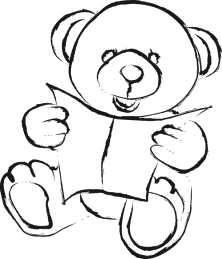 Sebeobsluha: zcela samostatné oblékání a obouvání, vázání tkaniček, používání toalety a kapesníku, mytí rukou, úklid hraček a stolování. Soustředění na práci: vnímavý poslech pohádek, uposlechnutí pokynů od rodičů, znalost barev, dětských písniček a říkanek, samostatné vyjadřování, správné sezení při kreslení a stolování, pečlivé vybarvování omalovánek, správný úchop tužky, pastelek a nůžek.Do školy bude Vaše dítě potřebovat :lehkou aktovku na záda a složku s drukem na notýsek formátu A5, lehké pouzdro, v něm základní barvy trojhranných pastelek, guma, ořezávátko, dětské nůžky s kulatou špicí a dětskou lepící tyčinku na papír, přezůvky s plnou patou do třídy, ubrousek pod svačinu, plátěný sáček na pověšení do šatny, v něm cvičky do tělocvičny a tenisky na cvičení venku, plátěný vak na pověšení do šatny, v něm tepláková souprava, tričko a šortky,dětský kufřík, v ní velký hadr na ruce a malý hadřík na štětce, sklenička od přesnídávky s víčkem na vodu, obyčejné polokrycí vodové barvy, vlasový štětec kulatý a plochý č. 8 nebo 10, tenký vlasový štětec č.  voskovky. (Nekupujte velké lakované desky na pracovní sešity, z důvodu zbytečného zatížení aktovky. Klasická papírová písmena nebudeme potřebovat vůbec, pero a obaly na sešity až po vánočních prázdninách.)Všechny pomůcky, přezůvky a součásti cvičebního úboru výrazně podepište, a to každý kus zvlášť.Naše škola pro žáka prvního ročníku zajistí :učebnice, pracovní sešity, sešity a písanky,číslice a obaly na číslice,bílé i barevné papíry na kreslení, lepení  a vystřihování,tužky č.  2, temperové barvy, modelovací hmotu a další nezbytné potřeby.4. 9. 2023 (pondělí) bude v Dubanech školní rok slavnostně zahájen v 745 h. Prvňáčci přijdou společně s rodiči, přinesou si prázdnou aktovku, přezůvky a všechny pomůcky na tělesnou a výtvarnou výchovu, aby v dalších dnech neměli se sáčky a krabicemi zbytečnou starost. Hned 1. den dostanou všechny školní pomůcky domů, aby je rodiče mohli řádně označit. Předpokládaný konec 1. dne bude v 8:30 h.V dalších dnech začíná vyučování v 7 45, končí v 11 25 h. h.Přestávky: 8 30 – 8 40, 9 25 – 9 45, 10 30 – 10 40 h.Školní družina a obědy budou pro přihlášené děti z 1. třídy zajištěny až od 5. 9. 2023. Pro přihlášení stravy kontaktujte vedoucí školní jídelny paní Svobodovou osobně v kanceláři ŠJ nebo telefonicky (tel. 730 511 139). Přihlášky do školní družiny odevzdejte u paní učitelky v MŠ nebo v sekretariátu ZŠ ve Vrbátkách. Úřední hodiny budou vyvěšeny na webových stránkách školy a na hlavních dveřích ZŠ ve Vrbátkách.Doprovod bude zajištěn na tyto autobusové spoje: 13 16, 14 40 h.Na shledanou s Vámi i s Vašimi dětmi se těší třídní učitelka      Mgr. Lada Souralová